Zapsala: Martina Kostková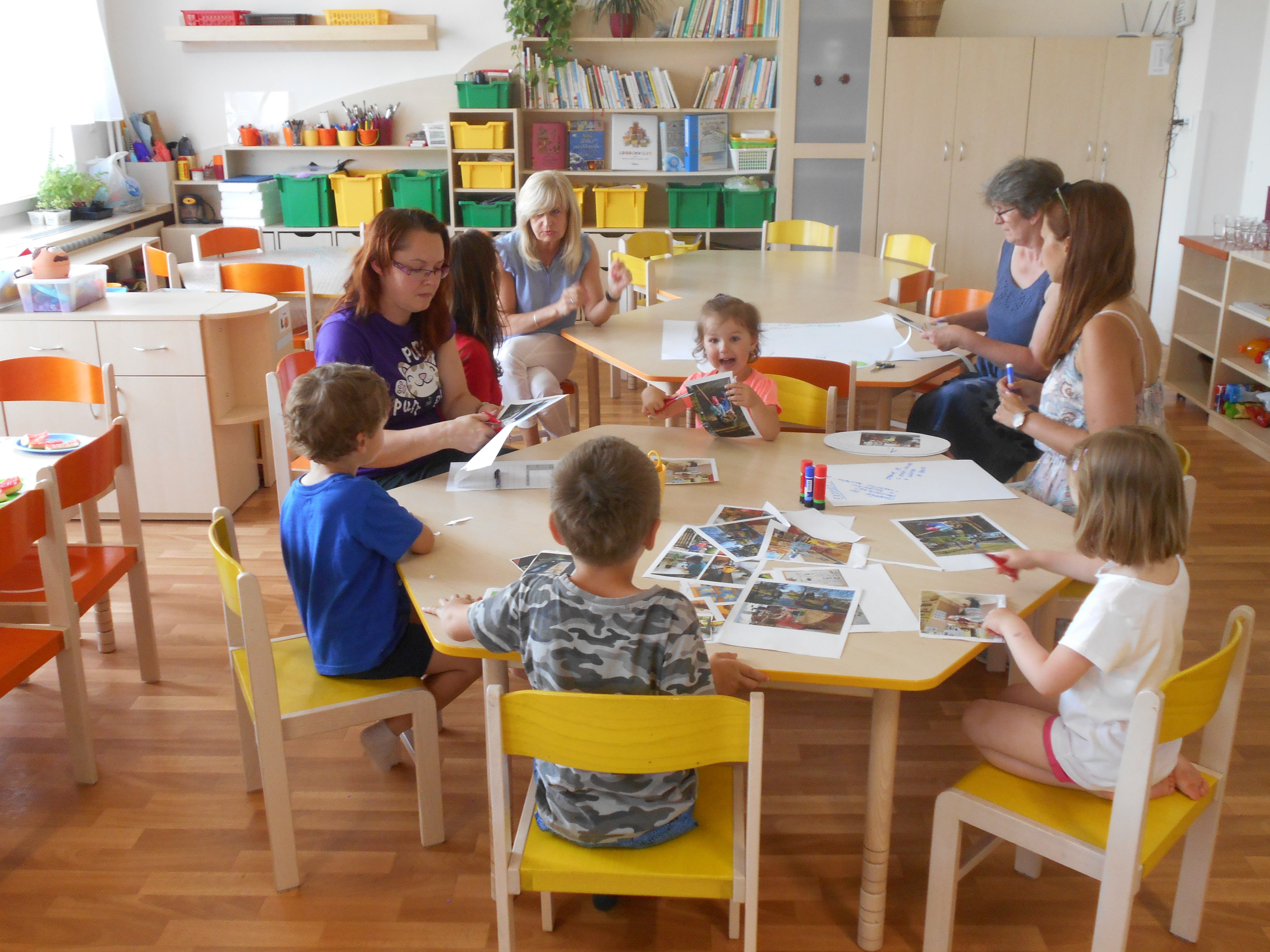 3. SCHŮZKA EKOTÝMU	datum: 10. 6. 20193. SCHŮZKA EKOTÝMU	datum: 10. 6. 20193. SCHŮZKA EKOTÝMU	datum: 10. 6. 20193. SCHŮZKA EKOTÝMU	datum: 10. 6. 20193. SCHŮZKA EKOTÝMU	datum: 10. 6. 2019Kdo byl na schůzceKdo byl na schůzcePaní učitelka Ulmanová (koordinátorka), paní ředitelka Petrů, paní školnice Kaňová, rodiče s dětmi: pí Kostková + Vojta, pí Plesarová + Terezka, pí Štachová + Adam a AnetkaPaní učitelka Ulmanová (koordinátorka), paní ředitelka Petrů, paní školnice Kaňová, rodiče s dětmi: pí Kostková + Vojta, pí Plesarová + Terezka, pí Štachová + Adam a AnetkaPaní učitelka Ulmanová (koordinátorka), paní ředitelka Petrů, paní školnice Kaňová, rodiče s dětmi: pí Kostková + Vojta, pí Plesarová + Terezka, pí Štachová + Adam a AnetkaCíle schůzkyCíle schůzkyVytvoření Ekokodexu k tématu ,,Prostředí školky“Zhodnocení práce v tomto šk. roce + výroba plakátuZvolení tématu na příští šk. rok 2019/2020Vytvoření Ekokodexu k tématu ,,Prostředí školky“Zhodnocení práce v tomto šk. roce + výroba plakátuZvolení tématu na příští šk. rok 2019/2020Vytvoření Ekokodexu k tématu ,,Prostředí školky“Zhodnocení práce v tomto šk. roce + výroba plakátuZvolení tématu na příští šk. rok 2019/2020Co jsme dělaliCo jsme dělaliCo jsme dělaliVýstup/úkolyKdo/kdyRozdělení rolíRozdělení rolíRozdělení rolíZapisovatelka: Fotografka: "stříhači" a "lepiči": Pí KostkováPí PlesarováAdam, Anetka, Terezka, VojtaSouhrn průběhu letošního rokuSouhrn průběhu letošního rokuSouhrn průběhu letošního rokuPlakát s popisky a fotografiemiVšichni zúčastněníTvorba Ekokodexu k ,,Prostředí školky“Tvorba Ekokodexu k ,,Prostředí školky“Tvorba Ekokodexu k ,,Prostředí školky“Plakát ,,Ekokodex“VšichniDiskuze o možnostech dovybavení zahrady o skladovací/úložné prostoryDiskuze o možnostech dovybavení zahrady o skladovací/úložné prostoryDiskuze o možnostech dovybavení zahrady o skladovací/úložné prostoryVšichniDiskuze o plánu na vytvoření naučné stezky na zahradě MŠHodnocení ekobrigádyZvolení tématu na příští šk. rokDiskuze o plánu na vytvoření naučné stezky na zahradě MŠHodnocení ekobrigádyZvolení tématu na příští šk. rokDiskuze o plánu na vytvoření naučné stezky na zahradě MŠHodnocení ekobrigádyZvolení tématu na příští šk. rokOdpadyVšichniZhodnocení co se povedlo, co ne a pročTermín dalšího setkání:+ vytvoření ekokodexu, zhodnocení práce ekotýmu a výroba plakátu s fotkami, určení tématu na příští rok, příjemná atmosféra, zasloužené občerstvení-malá účast členů ekotýmuBude upřesněn v září 2019+ vytvoření ekokodexu, zhodnocení práce ekotýmu a výroba plakátu s fotkami, určení tématu na příští rok, příjemná atmosféra, zasloužené občerstvení-malá účast členů ekotýmuBude upřesněn v září 2019+ vytvoření ekokodexu, zhodnocení práce ekotýmu a výroba plakátu s fotkami, určení tématu na příští rok, příjemná atmosféra, zasloužené občerstvení-malá účast členů ekotýmuBude upřesněn v září 2019+ vytvoření ekokodexu, zhodnocení práce ekotýmu a výroba plakátu s fotkami, určení tématu na příští rok, příjemná atmosféra, zasloužené občerstvení-malá účast členů ekotýmuBude upřesněn v září 2019